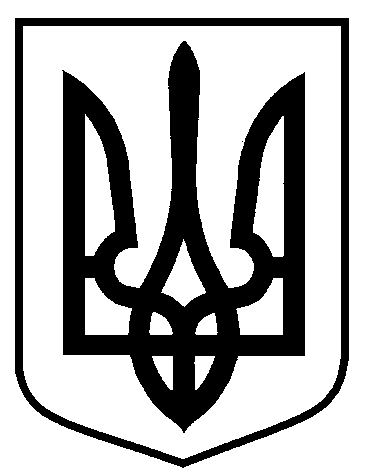 Сумська міська радаВиконавчий комітетРІШЕННЯ від                       №На підставі поданої заяви від Департаменту забезпечення ресурсних платежів  та документів стосовно присвоєння та зміни поштових адрес, відповідно до Порядку присвоєння та зміни поштових адрес об’єктам нерухомого майна в місті Суми, затвердженого рішенням Сумської міської ради від 24 вересня 2014 року № 3554-МР, керуючись частиною першою статті 52 Закону України «Про місцеве самоврядування в Україні», виконавчий комітет Сумської міської ради ВИРІШИВ:Присвоїти поштову адресу об’єкту нерухомого майна в місті Суми згідно з додатком.Власнику об’єкту нерухомого майна виготовити та встановити покажчики з назвою вулиці і номером будинку встановленого зразка, погодженого управлінням архітектури та містобудування Сумської міської ради.Заявнику у відповідності до Правил благоустрою міста Суми, затвердженого рішенням Сумської міської ради від 26 грудня 2014 року             № 3853-МР, укласти договір про закріплення території міста Суми по утриманню в належному санітарно-технічному стані.4.	Організацію виконання цього рішення покласти на першого заступника міського голови Войтенка В.ВМіський голова                                                                                   О.М. ЛисенкоКривцов 700-103Розіслати: Кривцову А.В., заявнику.Про присвоєння поштової адреси об’єкту нерухомого майна розташованому за адресою: площа Покровська, сквер біля альтанки в місті Суми